GOSFORD HILL SCHOOL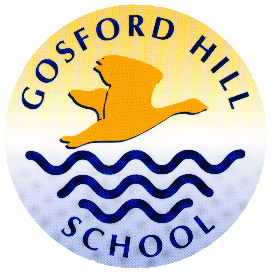 
JOB DESCRIPTIONJOB PURPOSETo work with other teaching colleagues, under the direction of the relevant Faculty Leader, to improve progress, and raise attainment in Numeracy/LiteracyOBJECTIVESTo be accountable for:Assisting in the raising of standards of learning and attainment in Numeracy/LiteracyDeveloping programmes that will improve learner outcomesWorking pro-actively with teaching colleagues to identify and target students, who have key learning gaps, with effective interventions and supportSupporting, both in and away from the classroom, to ensure students are focussed on the next key steps in their learningTeaching all or part of a class as requiredDevelop differentiated resources for the FacultyTo evaluate the impact of your workMAIN DUTIESLearningProvide immediate and short term intervention for students in the Faculty responding to a referral process led by individual teaching staffKeep records of interventions and impact as directed by the Faculty LeaderSupport the subject learning in the faculty as directed by the Faculty LeaderDevelop subject programmes and resources that will enable students to learn and progressProvide feedback to students and staff in relation to progressActively investigate on line materials and resources that will improve learning outcomesCommunicate effectively with external agencies where necessary Support provision outside of the classroomTeaching support  Work with teachers to develop learning resources to improve student progressSupport teachers with recording progress through exams and testsWork alongside teachers to communicate effectively with parents and carers through constructive dialogue about student progress within the subject and next steps in learning to close gapsTo teach whole classes, or smaller groups, part lessons or full lessons as determined by the Faculty Leader, To take on other responsibilities within the wider role of HLTA to support students in all areas of their learningSupport the school with exam support when necessaryContinuing Professional DevelopmentUndertake self-study and training that develops your subject expertiseWhere relevant support the training and learning of other members of staffSupport for the School:Where appropriate, attend regular whole school and team meetingsUndertake appraisal, training and mentoringBe aware of and comply with policies and procedures relating to child protection, health and safety, security and confidentiality, reporting all concerns to an appropriate person.Contribute to the overall ethos/work/aims of the School.To flexibly work with the Line Manager concerning work time arrangementsHealth and safety responsibilities:It is the responsibility of every employee to co-operate with their employer to ensure the effective discharge of health and safety responsibilities. As an employee you are expected to:To be part of and promote a positive and pro-active health and safety culture;Undertake necessary health and safety training;Ensure you are familiar and comply with the School’s health and safety policies and procedures;Ensure risk assessments in accordance with School procedures are undertaken to reduce risks to a level that is as low as is reasonably practicable.  This must consider hazards to both employees, clients and others who use our services;Follow all appropriate safety instructions and use safety equipment provided; Ensure your work is carried out with due regard for the health and safety of yourself and others (employees, service users, carers, public etc.); Support your line manager in the delivery of good health and safety practice and the minimising of risks; Ensure you draw to managers attention health and safety problems or deficiencies in the workplace; andEnsure safety events (accidents, incidents and near misses) are reported with a view to preventing a recurrence.Responsible for the Line management and appraisal of: N/ALast updated:  December 2016Signed :………………………………………..			Date ;……………………………The performance of all the duties and  responsibilities shown overleaf will be under the reasonable direction of the Headteacher; and the Headteacher or other Senor Leader if appropriate, will be mindful of his/her duty to ensure that the employee has a reasonable workload and sufficient support to carry out the duress of the post.This job description will be reviewed bi-annually and any changes will be subject to consultationPost Title:HLTA Numeracy/LiteracyAccountable to:Relevant Faculty LeaderLine Managed by:SENCOStart Date:Hours:32 hrs/wk. 39 weeks08.30-15.30 (Including a 40 min unpaid lunch breakSalary:LGPS Grade 8